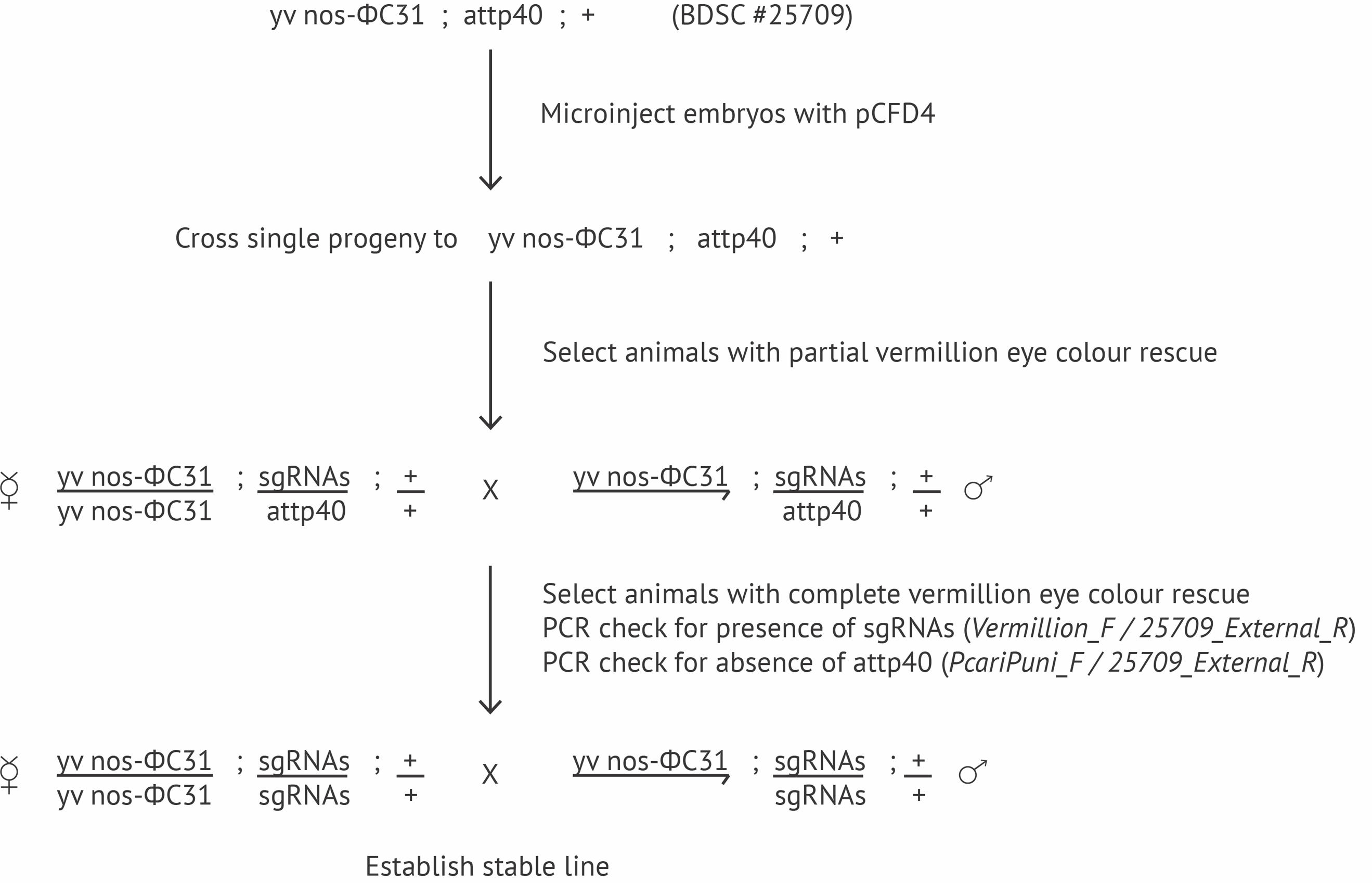 Figure S1 Crossing scheme used to generate transgenic sgRNA strainsThis crossing scheme was repeated for two different pCFD4 plasmids. In pCFD4-D1, “sgRNAs” refers to 5’UTR_sgRNA and sgRNA2, while in pCFD4-D1-ex3, “sgRNAs” refers to 5’UTR_sgRNA and sgRNA1. sgRNA positions are shown in Figure 1. All fly strains are described in Tables S1 and S2. Primer sequences are available in Table S3. 